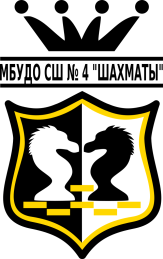 МУНИЦИПАЛЬНОЕ БЮДЖЕТНОЕ УЧРЕЖДЕНИЕ ДОПОЛНИТЕЛЬНОГО ОБРАЗОВАНИЯСПОРТИВНАЯ ШКОЛА № 4 «ШАХМАТЫ» городского округа Тольятти445026, РФ, Самарская область, г. Тольятти, ул. Революционная, 11В, тел.: 55-83-02, 55-97-08ИНН/КПП6323069628/632101001Приглашаем юных шахматистов принять участие в турнире - «XVI Кубок  городского округа Тольятти по шахматам» - этапе Кубка России 2023 года по шахматам среди мальчиков и девочек до 9, 11, 13 лет,  юношей и девушек до 15 лет.Турнир состоится с 23 июня (1 тур, открытие) по 29 июня (9 тур, закрытие) 2023 г.Место проведения спортивных соревнований: Технопарк «Жигулевская долина» по адресу: Самарская область, г.о. Тольятти, шоссе Южное, 165.Регистрация участников в МБУДО СШ № 4 «Шахматы» по адресу: Самарская область, г.о. Тольятти, ул. Революционная. 11.Программа спортивных соревнований.Соревнования проводятся в возрастных группах:мальчики и девочки «до 9 лет» (2015–2018 г.р.), мальчики и девочки «до 11 лет» (2013–2014 г.р.), мальчики и девочки «до 13 лет» (2011–2012 г.р.),юноши и девушки «до 15 лет» (2009–2010 г.р.).Для всех участников спортивных соревнований предусмотрена обязательная предварительная электронная регистрация на странице турнира на сайте www.ladachess.ru Срок окончания электронной регистрации – 21.06.2023 до 24 часов (МСК).При регистрации и оплате заявочного взноса по реквизитам до 14 июня 2023 года, взнос участников соревнований составляет 1500 (Одна тысяча пятьсот) рублей (документ об оплате взноса и заполненную анкету необходимо прислать на  электронную почту tltchess@inbox.ru) При регистрации с 15 по 22 июня  2023 года, заявочный взнос участников соревнований составляет 2000 (Две тысячи) рублей.Дополнительная программа:Размещение:Размещение участников и сопровождающих лиц осуществляется:• в отеле АМАКS «Юбилейная» по адресу: г. Тольятти, ул. Юбилейная, 6 (10 минут до места игры, будут предоставлены автобусы). Цена проживания со скидкой (через организаторов) при двухместном размещении  составляет от 900 до 1100 рублей с человека в сутки,  при одноместном размещении 1300 руб. с человека в сутки. 3-х разовое питание в ресторане гостиницы от 850 рублей (по желанию). В шаговой доступности кафе, рестораны, магазины.• В гостинице технопарка «Жигулевская долина» по адресу: г.о. Тольятти, шоссе Южное, 165. Цена проживания составляет при двухместном  размещении 750 рублей с человека в сутки,  трехместном – 500 рублей с человека в сутки.Предварительные заявки от иногородних участников, нуждающихся в проживании, подаются на электронную почту tltchess@inbox.ru  до 16 июня. Награждение:Победители в своих возрастных категориях награждаются кубками, медалями, дипломами, денежными призами. Призеры – медалями, дипломами, денежными призами.Тренеры, подготовившие победителей в каждой возрастной группе, награждаются грамотами и денежными призами. В возрастной группе 2015-2018 г.р. - все участники награждаются сертификатами и сувенирами.      								 Справки по телефону МБУДО СШ № 4 «Шахматы»: 8(8482) 55-97-08 (обращаться с 9.00 до 17.00 ч. местного времени). Официальный сайт турнира www.ladachess.ru ОргкомитетДатаВремяПрограмма22 июня16-00 до19-00Регистрация участников, работа комиссии по допуску23 июня 10-00 до 12-00Регистрация участников, работа комиссии по допуску23 июня 12-30 Техническое совещание, избрание АК, заседание судейской коллегии23 июня 13-00 Жеребьевка 1 тура, для жеребьевки используется компьютерная программа Swiss-Manager23 июня 14-00  Открытие соревнований23 июня 15-001 тур24 июня10-00 15-002 тур3 тур25 июня 10-00 4 тур26 июня10-00 5  тур 27 июня 10-00 15-006  тур 7 тур28 июня10-008 тур29 июня10-009 тур29 июня15-30Закрытие, награждение30 июняДень отъездаДатаВремяПрограмма25 июняс 16-00 ч. Кубок городского округа Тольятти по блицу, посвященный Дню молодежи  (с обсчетом международного и российского рейтинга)с 23 по 29 июня  по расписанию основного турнираОткрытый рейтинг-турнир по шахматам (с обсчетом международного и российского рейтинга)26 июня15.30 – 17.30Экскурсия в «Парковый  комплекс истории техники им. К.Г. Сахарова» под открытым небом.